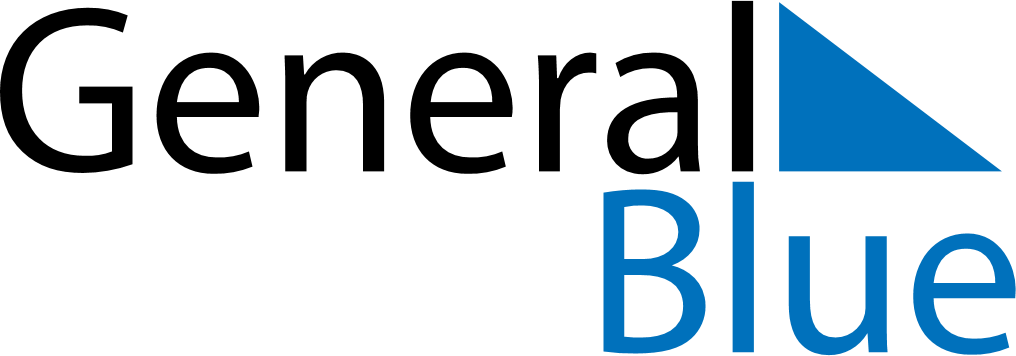 August 2024August 2024August 2024August 2024August 2024August 2024Costa RicaCosta RicaCosta RicaCosta RicaCosta RicaCosta RicaMondayTuesdayWednesdayThursdayFridaySaturdaySunday1234Our Lady of Los Ángeles56789101112131415161718Mother’s Day19202122232425262728293031NOTES